4. Budanje: ANGLEŠČINAPozdravljeni četrtošolci!Ta teden bomo začeli s pripravo na govorni nastop MY FAMILY (Moja družina). V govornem nastopu boste predstavili svojo družino.Pripravili se bomo enako kot smo se v 3. razredu na govorni nastop o pošasti:-	najprej boste naredili načrt,-	potem boste načrt prepisali na plakat,-	nato se boste naučili pripovedovati ob plakatu,-	na koncu bo predstavitev.Natančna navodila vam bom dajala sproti. Ta teden bo vaša naloga napisati NAČRT.Vzemi prazen list. Na sredino nariši svojo družino. Nato povleci puščice in zapiši glavne podatke o svoji družini. Poglej primer spodaj in si z njim pomagaj pri svojem načrtu. Načrt vsebuje: - imena družinskih članov,                          - starost družinskih članov,                          - besedo, s katero bi opisal družinskega člana (ni treba pri                             vseh, vsaj pri 3 članih),                          - hišne ljubljenčke, če jih imaš.Načrt napiši sam. Katere družinske člane boste narisali, se odločite sami. Lahko vključite tudi teto, strica, bratrance in sestrične. Pri zapisu si pomagaj z zvezkom ali učbenikom. To je načrt, zato ni nič narobe, če ima napake.Sliko načrta mi pošlji na moj e-mail: nena.petric@os-sturje.si. Šele, ko ti bom načrt pregledala, boš lahko začel s plakatom. To bo po počitnicah.Želim vam lepe počitnice!BYE-BYENena PetričMY FAMILY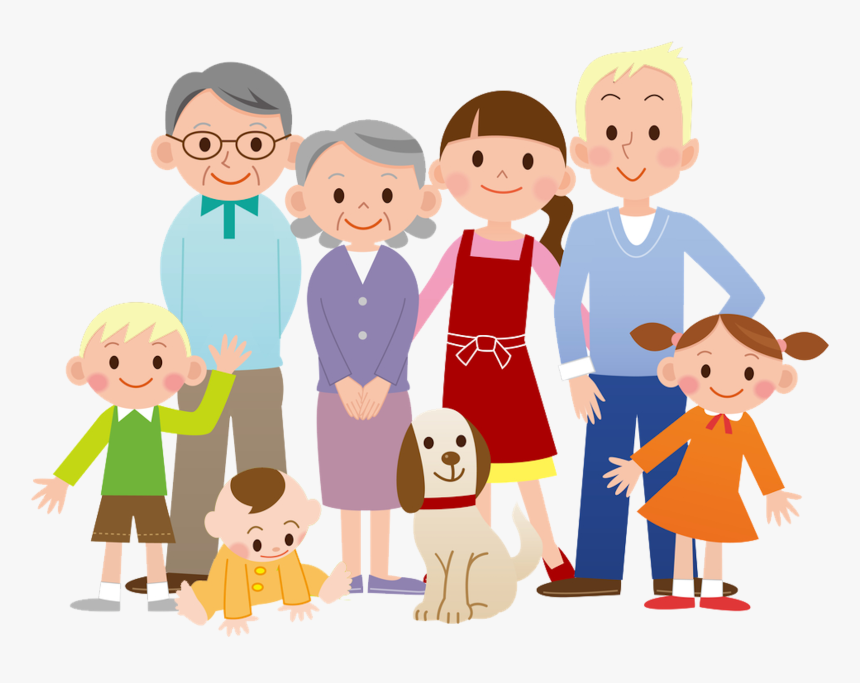 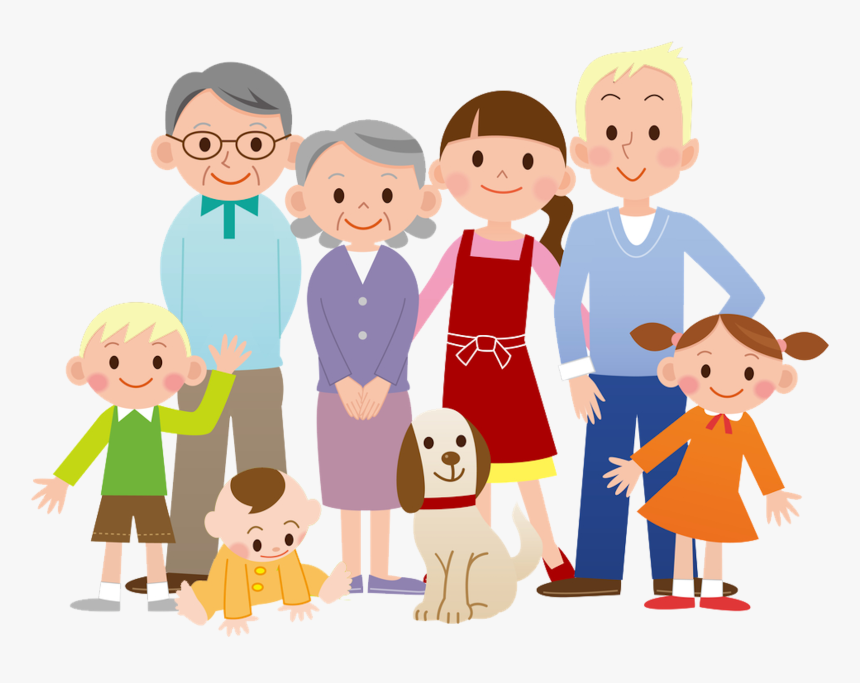 